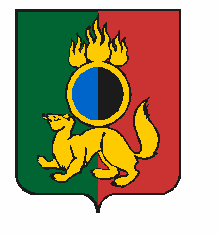 АДМИНИСТРАЦИЯ ГОРОДСКОГО ОКРУГА ПЕРВОУРАЛЬСКПОСТАНОВЛЕНИЕг. ПервоуральскОб отмене особого противопожарного режима в лесных массивах, расположенных на территории городского округа ПервоуральскВ соответствии с Федеральными законами от 06 октября 2003 года № 131-ФЗ «Об общих принципах организации местного самоуправления в Российской Федерации»,  от 21 декабря 1994 года № 69-ФЗ "О пожарной безопасности", в связи со стабилизацией лесопожарной обстановки, Администрация городского округа ПервоуральскПОСТАНОВЛЯЕТ:1. Отменить особый противопожарный режим в лесных массивах, расположенных на территории городского округа Первоуральск с 16 сентября 2021 года, введенный постановлением Администрации городского округа Первоуральск от 20 августа 2021 года № 1582.2. Признать утратившим силу постановление Администрации городского округа Первоуральск от 20 августа 2021 года № 1582 «О введении особого противопожарного режима в лесных массивах, расположенных на территории городского округа Первоуральск».            3. Настоящее постановление опубликовать в газете «Вечерний Первоуральск» и разместить на официальном сайте городского округа Первоуральск.            4. Контроль за выполнением настоящего постановления возложить на заместителя Главы Администрации городского округа Первоуральск по взаимодействию с органами государственной власти и общественными организациями В.А. Таммана.Глава городского округа Первоуральск                                                                 И.В. Кабец20.09.2021№1804